ЛИТОВЕЗЬКА СІЛЬСЬКА РАДАВОЛОДИМИРСЬКОГО  РАЙОНУ ВОЛИНСЬКОЇ ОБЛАСТІВОСЬМОГО СКЛИКАННЯ(двадцять шоста сесія)РІШЕННЯВід 09 грудня 2022 року                 с. Литовеж                                          №26/9Про затвердження Програми оздоровлення та відпочинку дітей Литовезької територіальної громади на 2023-2027 рокиЗ метою організації повноцінного оздоровлення та відпочинку дітей, зміцнення здоров’я дитячого населення  Литовезької територіальної громади шляхом удосконалення системи оздоровлення та відпочинку дітей, забезпечення державних гарантій щодо доступності та якості оздоровчих та відпочинкових послуг, Литовезька сільська радаВ И Р І Ш И Л А:1. Затвердити Програму оздоровлення та відпочинку дітей Литовезької територіальної громади на 2023-2027 роки (далі Програма), що додається.2. Відділу фінансів Литовезької сільської ради передбачити кошти на фінансування даної Програми.3. Головним розпорядником коштів визначити гуманітарний відділ Литовезької сільської ради.4. Контроль за виконанням даного рішення покласти на постійну комісію з питань освіти, фізичного виховання, культури, охорони здоров’я, соціальної політики, регламенту та депутатської етики.В.о.сільського голови                                                        Мирослава ЖУКОВАКосаковська0966515696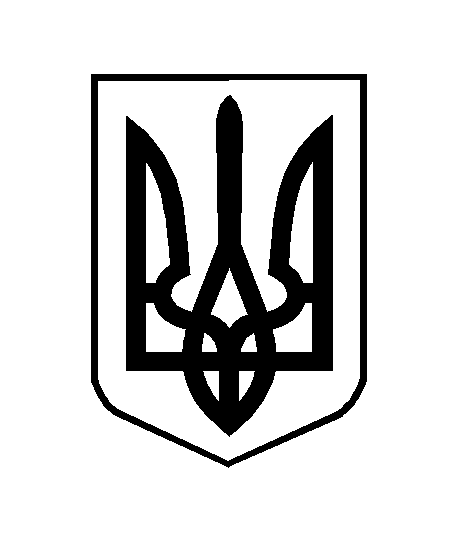 